Информация из приказа об исключении из списковФамилия	Тулин	Имя	Иван	Отчество	Матвеевич	Дата рождения/Возраст	__.__.1909	Место рождения	Вологодская обл., Харовский р-н	Последнее место службы	284 гв. сп 95 гв. сд	Воинское звание	мл. лейтенант	Причина выбытия	убит	Дата выбытия	13.09.1943	Название источника информации	ЦАМО	Номер фонда источника информации	33	Номер описи источника информации	 11458	Номер дела источника информации	67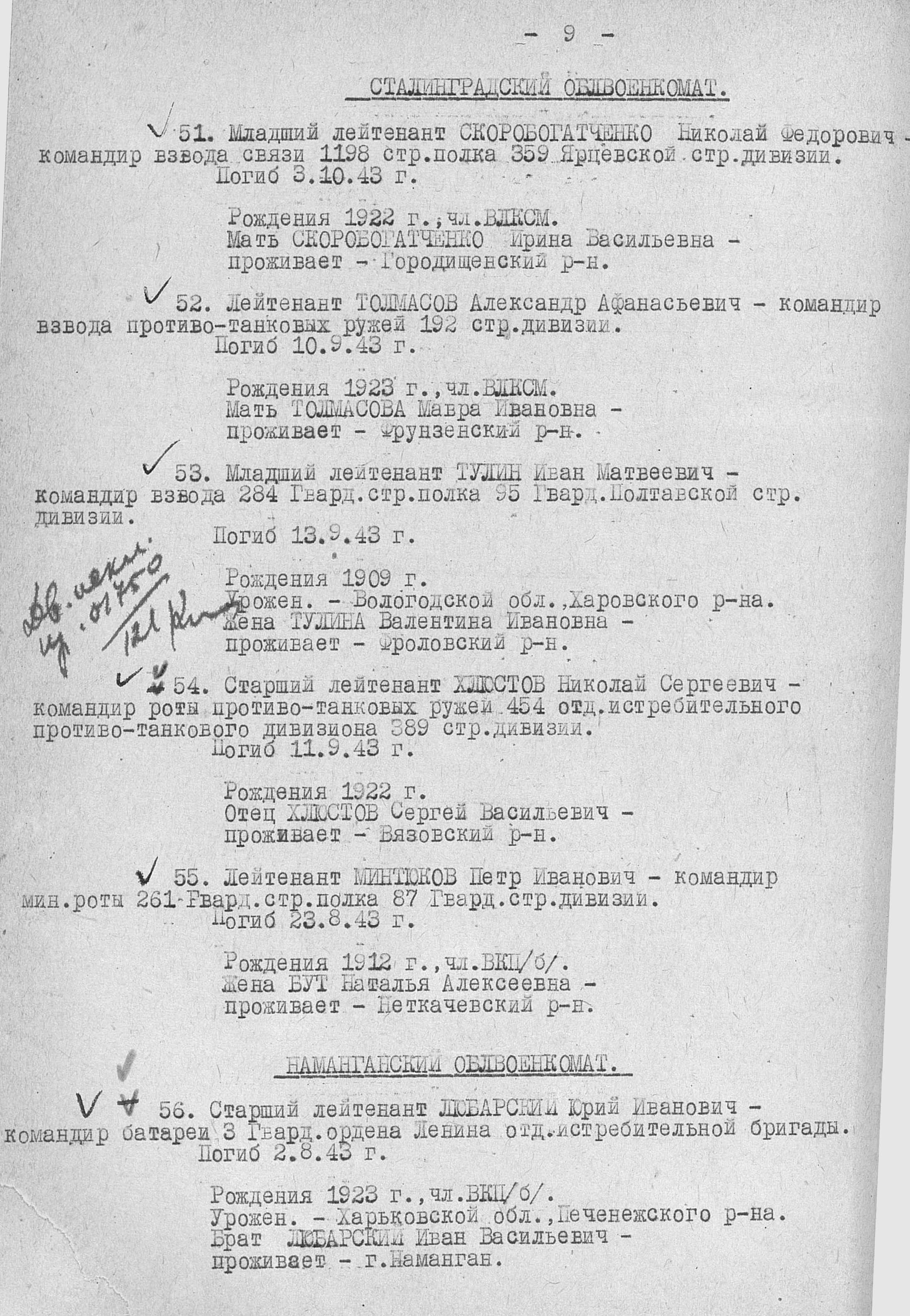 Информация о донесении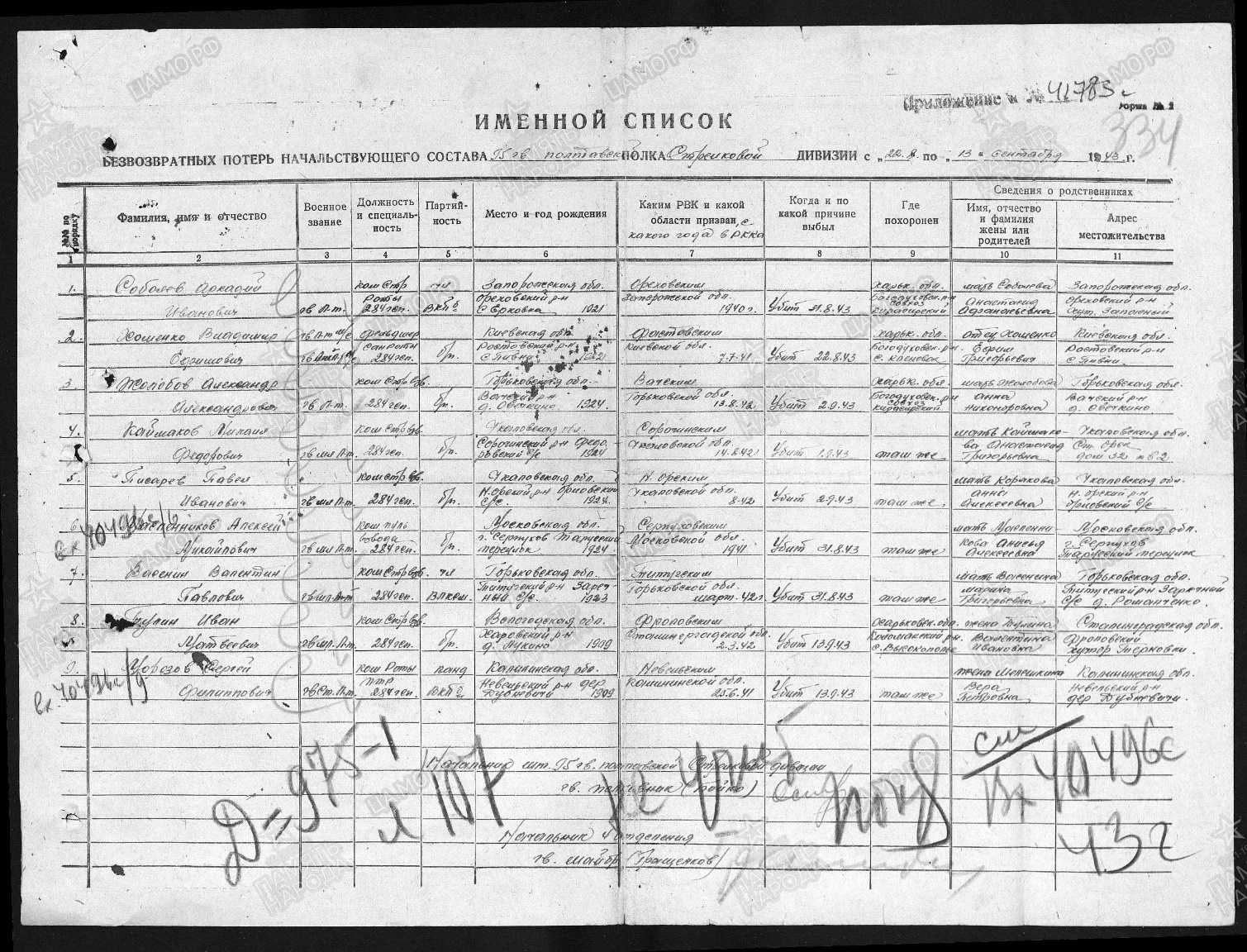 Источник информации   -   Книга памяти. Волгоградская область. Том 2, книга 36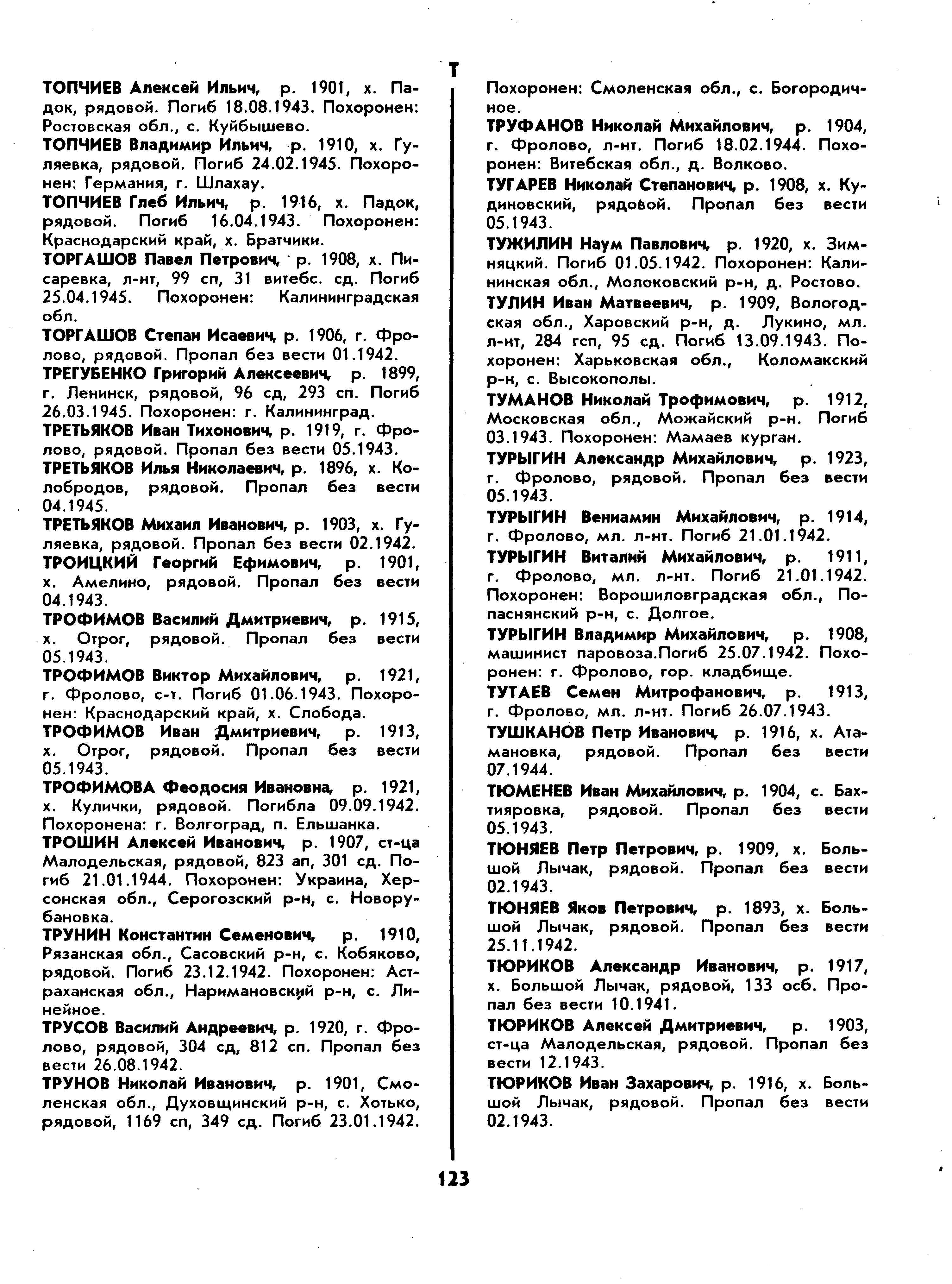 Номер донесения: 04492Тип донесения: Донесения о безвозвратных потеряхДата донесения: 11.10.1943Название части: 95 гв. сд